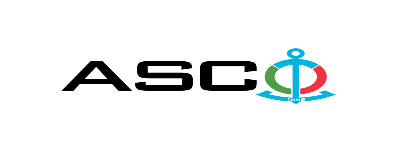 “AZƏRBAYCAN XƏZƏR DƏNİZ GƏMİÇİLİYİ” QAPALI SƏHMDAR CƏMİYYƏTİNİN№AM-096/2023 NÖMRƏLİ 06.07.2023-Cİ il TARİXİNDƏ MÜXTƏLİF TƏYİNATLI XORTUMLARIN SATINALINMASI MƏQSƏDİLƏ KEÇİRDİYİAÇIQ MÜSABİQƏNİN QALİBİ HAQQINDA BİLDİRİŞ                                                              “AXDG” QSC-nin Satınalmalar KomitəsiSatınalma müqaviləsinin predmetiMÜXTƏLİF TƏYİNATLI XORTUMLARIN SATINALINMASIQalib gəlmiş şirkətin (və ya fiziki şəxsin) adıAZHYDRO  MMCMüqavilənin qiyməti76889.00 AZNMalların tədarük şərtləri (İncotresm-2010) və müddəti                                     DDPİş və ya xidmətlərin yerinə yetirilməsi müddəti                                          10 gün